ПРОЕКТ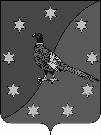 АДМИНИСТРАЦИЯ ЕКАТЕРИНОСЛАВСКОГО СЕЛЬСОВЕТАОКТЯБРЬСКОГО РАЙОНА АМУРСКОЙ ОБЛАСТИПОСТАНОВЛЕНИЕ ________2022                                                                                                  №    ___                                                                                       с. Екатеринославка   Об утверждении административного регламента предоставления муниципальной услуги «Присвоение адреса объекту адресации, изменение и аннулирование такого адреса»     В соответствии с Федеральным законом от 06 октября 2003 года № 131–ФЗ «Об общих принципах организации местного самоуправления в Российской Федерации», Федеральным законом от 27 июля 2010 № 210-ФЗ «Об организации предоставления государственных и муниципальных услуг», Градостроительным кодексом Российской Федерации от 29.12.2004 № 190-ФЗ, постановлением Правительства Российской Федерации от 19 ноября 2014 г. №1221 «Об утверждении Правил присвоения, изменения и аннулирования адресов», Уставом Екатеринославского сельсовета Октябрьского района Амурской области  п о с т а н о в л я ю:          1. Утвердить новую редакцию административного регламента предоставления муниципальной услуги «Присвоение адреса объекту адресации, изменение и аннулирование такого адреса».           2. Постановление главы Екатеринославского сельсовета от 26.12.2019 № 281 «Об утверждении административного регламента предоставления муниципальной услуги «Присвоение, изменение и аннулирование адресов объектов недвижимости», отменить.           3. Настоящее постановление вступает в силу со дня его официального опубликования на сайте Администрации Екатеринославского сельсовета.          4.  Контроль за выполнением постановления оставляю за собой.Глава Екатеринославского сельсовета                                                      Ф.И.О.АДМИНИСТРАТИВНЫЙ РЕГЛАМЕНТПРЕДОСТАВЛЕНИЯ МУНИЦИПАЛЬНОЙ УСЛУГИ«Присвоение адреса объекту адресации, изменение и аннулирование такого адреса»1. Общие положенияПредмет регулирования административного регламента1.1. Административный регламент предоставления муниципальной услуги «Присвоение, изменение и аннулирование адресов объектов недвижимости»  (далее - административный регламент), определяет порядок, сроки и последовательность действий (административных процедур), формы контроля за исполнением, ответственность должностных лиц органов, предоставляющих муниципальные услуги, за несоблюдение ими требований регламентов при выполнении административных процедур (действий), порядок обжалования действий (бездействия) должностного лица, а также принимаемого им решения при предоставлении муниципальной услуги (далее – муниципальная услуга).Настоящий административный регламент разработан в целях упорядочения административных процедур и административных действий, повышения качества предоставления и доступности муниципальной услуги, устранения избыточных действий и избыточных административных процедур, сокращения количества документов, представляемых заявителями для получения муниципальной услуги, применения новых оптимизированных форм документов, снижения количества взаимодействий заявителей с должностными лицами, сокращения срока предоставления муниципальной услуги, а также сроков исполнения отдельных административных процедур и административных действий в рамках предоставления муниципальной услуги, если это не противоречит федеральным законам, нормативным правовым актам Президента Российской Федерации и Правительства Российской Федерации, нормативным правовым актам Амурской области, муниципальным правовым актам.Описание заявителей, а также физических и юридических лиц, имеющих право в соответствии с законодательством Российской Федерации либо в силу наделения их заявителями в порядке, установленном законодательством Российской Федерации, полномочиями выступать от их имени при взаимодействии с соответствующими органами местного самоуправления и иными организациями при предоставлении муниципальной услуги1.2. Заявителями являются получатели муниципальной услуги, а также их представители, законные представители, действующие в соответствии с законодательством Российской Федерации, Амурской области или на основании доверенности (далее – представители). К получателям муниципальной услуги относятся физические лица и юридические лица – правообладатели объектов недвижимости.Требования к порядку информированияо порядке предоставления муниципальной услуги1.3. Информация о местах нахождения и графике работы органов местного самоуправления, предоставляющих муниципальную услугу, их структурных подразделениях, организациях, участвующих в предоставлении муниципальной услуги, способы получения информации о местах нахождения и графиках работы государственных органов, органов местного самоуправления и организаций, обращение в которые необходимо для предоставления муниципальной услуги, а также многофункциональных центров предоставления государственных и муниципальных услуг, справочных телефонах структурных подразделений органов местного самоуправление, предоставляющих муниципальную услугу, организаций, участвующих в предоставлении муниципальной услуги, в том числе номер телефона-автоинформатора, адресах их электронной почты содержится в Приложении №№ 1,5 к административному регламенту.1.4.  Информация о порядке предоставления муниципальной услуги, услуг, необходимых и обязательных для предоставления муниципальной услуги, размещается:на информационных стендах, расположенных в Администрации Екатеринославского сельсовета по адресу: 676630, Амурская область, Октябрьский район, с. Екатеринославка, ул. Коммунальная, д.60;на информационных стендах, расположенных в отделении государственного автономного учреждения «Многофункциональный центр предоставления государственных и муниципальных услуг Амурской области» в Октябрьском районе (далее также – МФЦ) по адресу: 676630, Амурская область, Октябрьский район, с. Екатеринославка, ул. Ленина, д.92;в раздаточных материалах (брошюрах, буклетах, листовках, памятках), находящихся в органах и организациях, участвующих в предоставлении муниципальной услуги;в электронном виде в информационно-телекоммуникационной сети Интернет (далее – сеть Интернет): - на официальном информационном портале Администрации Екатеринославского сельсовета admekaterinoslavsky.ru; - на сайте региональной информационной системы "Портал государственных и муниципальных услуг (функций) Амурской области": http://www.gu.amurobl.ru/; - в государственной информационной системе "Единый портал государственных и муниципальных услуг (функций)": http://www.gosuslugi.ru/;- на официальном сайте МФЦ http://mfc-amur.ru/index;1.5. Информацию о порядке предоставления муниципальной услуги, а также сведения о ходе предоставления муниципальной услуги можно получить:посредством телефонной связи по номеру МФЦ тел. 8(41652)23301;при личном обращении в МФЦ;при письменном обращении в МФЦ;посредством телефонной связи по номеру ОМСУ тел. 8(41652)22565;при личном обращении в ОМСУ по адресу: Амурская область, Октябрьский район, с. Екатеринославка, ул. Коммунальная, д.60, каб. №6;при письменном обращении в ОМСУ по адресу: 676630, Амурская область, Октябрьский район, с. Екатеринославка, ул. Коммунальная, д.60;путем публичного информирования.1.6. Информация о порядке предоставления муниципальной услуги должна содержать:сведения о порядке получения муниципальной услуги;категории получателей муниципальной услуги;адрес места приема документов МФЦ для предоставления муниципальной услуги, режим работы МФЦ; адрес места приема документов ОМСУ для предоставления муниципальной услуги, режим работы ОМСУ;порядок передачи результата заявителю;сведения, которые необходимо указать в заявлении о предоставлении муниципальной услуги;перечень документов, необходимых для предоставления муниципальной услуги (в том числе с разделением таких документов на документы, которые заявитель обязан предоставить самостоятельно, и документы, которые заявитель вправе предоставить по собственной инициативе);срок предоставления муниципальной услуги;сведения о порядке обжалования действий (бездействия) и решений должностных лиц.Консультации по процедуре предоставления муниципальной услуги осуществляются сотрудниками ОМСУ и (или) МФЦ в соответствии с должностными инструкциями.При ответах на телефонные звонки и личные обращения сотрудники ОМСУ и (или) МФЦ, ответственные за информирование, подробно, четко и в вежливой форме информируют обратившихся заявителей по интересующим их вопросам.Устное информирование каждого обратившегося за информацией заявителя осуществляется не более 15 минут.В случае если для подготовки ответа на устное обращение требуется более продолжительное время, сотрудник ОМСУ и (или) МФЦ, ответственный за информирование, предлагает заинтересованным лицам перезвонить в определенный день и в определенное время. К назначенному сроку должен быть подготовлен ответ по вопросам заявителей, в случае необходимости ответ готовится при взаимодействии с должностными лицами структурных подразделений органов и организаций, участвующих в предоставлении муниципальной услуги.В случае если предоставление информации, необходимой заявителю, не представляется возможным посредством телефона, сотрудник ОМСУ и (или) МФЦ, принявший телефонный звонок, разъясняет заявителю право обратиться с письменным обращением в ОМСУ и (или) МФЦ и требования к оформлению обращения.Ответ на письменное обращение направляется заявителю в течение 5 рабочих со дня регистрации обращения в ОМСУ и (или) МФЦ.Письменный ответ на обращение должен содержать фамилию и номер телефона исполнителя и направляется по почтовому адресу, указанному в обращении.В случае если в обращении о предоставлении письменной консультации по процедуре предоставления муниципальной услуги не указана фамилия заявителя, направившего обращение, и почтовый адрес, по которому должен быть направлен ответ, ответ на обращение не дается.Публичное информирование о порядке предоставления муниципальной услуги осуществляется посредством размещения соответствующей информации в средствах массовой информации, на официальном сайте ОМСУ и (или) МФЦ.Прием документов, необходимых для предоставления муниципальной услуги, осуществляется по адресу ОМСУ и (или) МФЦ.2. Стандарт предоставления муниципальной услугиНаименование муниципальной услуги2.1. Наименование муниципальной услуги: «Присвоение адреса объекту адресации, изменение и аннулирование такого адреса»Наименование органа, непосредственно предоставляющего муниципальную услугу2.2. Предоставление муниципальной услуги осуществляется Администрацией Екатеринославского сельсовета Октябрьского района Амурской областиОрганы и организации, участвующие в предоставлении муниципальной услуги, обращение в которые необходимо для предоставления муниципальной услуги2.3. Органы и организации, участвующие в предоставлении муниципальной услуги, обращение в которые необходимо для предоставления муниципальной услуги: 2.3.1. МФЦ – в части приема и регистрации документов у заявителя, запроса недостающих документов, находящихся в распоряжении органов государственной власти, органов местного самоуправления и подведомственных этим органам организаций, уведомления заявителя о принятом решении и выдачи (направления) ему документа, являющегося результатом предоставления муниципальной услуги. 2.3.2. Федеральная налоговая служба – в части предоставления сведений (выписки) из Единого государственного реестра юридических лиц, Единого государственного реестра индивидуальных предпринимателей, сведений о постановке на учет; 2.3.3. Федеральная служба государственной регистрации, кадастра и картографии – в части предоставления сведений (выписки) из Единого государственного реестра прав на недвижимое имущество и сделок с ним, кадастрового плана или кадастровой карты территории;2.3.4.  Орган местного самоуправления, уполномоченный на выдачу разрешения на строительство и на ввод объектов в эксплуатацию – в части предоставления сведений о выданных разрешениях на строительство и на ввод объектов в эксплуатацию;2.3.5. Министерство строительства и архитектуры Амурской области – в части предоставления сведений о выданных разрешениях на строительство и на ввод объектов в эксплуатацию; 2.3.6. Министерство регионального развития Российской Федерации – в части предоставления сведений о выданных разрешениях на строительство и на ввод объектов в эксплуатацию. МФЦ, ОМСУ не вправе требовать от заявителя:- представления документов и информации или осуществления действий, представление или осуществление которых не предусмотрено нормативными правовыми актами, регулирующими отношения, возникающие в связи с предоставлением муниципальной услуги;- представления документов и информации, в том числе подтверждающих внесение заявителем платы за предоставление муниципальной услуги, которые находятся в распоряжении органов, предоставляющих муниципальные услуги, государственных органов, иных органов местного самоуправления либо подведомственных государственным органам или органам местного самоуправления организаций в соответствии с нормативными правовыми актами Российской Федерации, нормативными правовыми актами Амурской области, муниципальными правовыми актами, за исключением документов, включенных в определенный частью 6 статьи 7 Федерального закона от 27 июля 2010 г. № 210-ФЗ «Об организации предоставления государственных и муниципальных услуг» перечень документов. Заявитель вправе представить указанные документы и информацию по собственной инициативе;- осуществления действий, в том числе согласований, необходимых для получения муниципальной услуги и связанных с обращением в государственные органы, иные органы местного самоуправления, организации, за исключением получения услуг, включенных в перечни, указанные в части 1 статьи 9 Федерального закона от 27 июля 2010 г. № 210-ФЗ «Об организации предоставления государственных и муниципальных услуг», и получения документов и информации, предоставляемых в результате предоставления таких услуг.Результат предоставления муниципальной услуги2.4. Результатом предоставления муниципальной услуги является:1) решение о присвоении адреса объекта недвижимости (далее – решение о присвоении);2)  мотивированное решение об отказе в присвоении адреса объекта недвижимости (далее – решение об отказе в присвоении);3)  решение об изменении адреса объекта недвижимости (далее – решение об изменении);4) мотивированное решение об отказе в изменении адреса объекта недвижимости (далее – решение об отказе в изменении);5) решение об аннулировании адреса объекта недвижимости (далее – решение об аннулировании);6) мотивированное решение об отказе в аннулировании адреса объекта недвижимости (далее – решение об отказе в аннулировании).Срок предоставления муниципальной услуги2.5. Максимальный срок предоставления муниципальной услуги составляет  8 рабочих дней, исчисляемых со дня регистрации в ОМСУ заявления с документами, обязанность по представлению которых возложена на заявителя, и (или) 8 рабочих дней, исчисляемых со дня регистрации заявления с документами, обязанность по представлению которых возложена на заявителя, в МФЦ.Срок направления межведомственного запроса о предоставлении документов, указанных в пункте 2.8 административного регламента, составляет не более одного рабочего дня с момента регистрации в ОМСУ и (или) МФЦ заявления и прилагаемых к нему документов, принятых у заявителя.Срок подготовки и направления ответа на межведомственный запрос составляет не более пяти рабочих дней со дня поступления такого запроса в орган, ответственный за направление ответа на межведомственный запрос.Максимальный срок принятия решения о предоставлении муниципальной услуги составляет 2 рабочих дня с момента получения ОМСУ полного комплекта документов, необходимых для предоставления муниципальной услуги.Максимальный срок принятия решения о предоставлении муниципальной услуги составляет 2 рабочих дня с момента получения ОМСУ полного комплекта документов из МФЦ (за исключением документов, находящихся в распоряжении ОМСУ – данные документы получаются ОМСУ самостоятельно в порядке внутриведомственного взаимодействия).Срок выдачи заявителю принятого ОМСУ решения составляет не более трех рабочих дней со дня принятия соответствующего решения таким органом.Правовые основания для предоставления муниципальной услуги2.6. Предоставление муниципальной услуги осуществляется в соответствии со следующими нормативными правовыми актами:-Градостроительным кодексом Российской Федерации от 29.12.2004 № 190-ФЗ ("Российская газета", N 290, 30.12.2004,"Собрание законодательства РФ", 03.01.2005, N 1 (часть 1), ст. 16,"Парламентская газета", N 5-6, 14.01.2005);-Федеральным законом от 27.07.2010 № 210-ФЗ «Об организации предоставления государственных и муниципальных услуг» "Российская газета", N 168, 30.07.2010,"Собрание законодательства РФ", 02.08.2010, N 31, ст. 4179;- Постановлением Правительства Российской Федерации от 19 ноября 2014 г. №1221 «Об утверждении Правил присвоения, изменения и аннулирования адресов»;-  Уставом Екатеринославского сельсовета Октябрьского района Амурской области>;Исчерпывающий перечень документов (информации), необходимых в соответствии с законодательными или иными нормативными правовыми актами для предоставления муниципальной услуги, услуг, необходимых и обязательных для предоставления муниципальной услуги, которые заявитель должен представить самостоятельно, способы их получения заявителями, в том числе в электронной форме, и порядок их представления2.7. Исчерпывающий перечень документов (информации), необходимых в соответствии с нормативными правовыми актами для предоставления муниципальной услуги, подлежащих представлению заявителем, способы их получения заявителем, в том числе в электронной форме, порядок их представления предусмотрены настоящим административным регламентом применительно к конкретной административной процедуре.заявление по форме согласно Приложению 2 к настоящему административному регламенту;копию документа, удостоверяющего личность получателя услуги (представителя получателя услуги), в качестве которого может быть представлен в том числе:паспорт гражданина Российской Федерации;свидетельство о рождении лиц (граждан Российской Федерации), не достигших 14-летнего возраста;временное удостоверение личности гражданина Российской Федерации по форме № 2-П;паспорт моряка (удостоверение личности моряка);дипломатический паспорт гражданина Российской Федерации;удостоверение личности военнослужащего или военный билет гражданина Российской Федерации;вид на жительство в Российской Федерации;разрешение на временное проживание в Российской Федерации;свидетельство о предоставлении временного убежища на территории Российской Федерации;паспорт гражданина СССР;дипломатический паспорт иностранного гражданина; паспорт иностранного гражданина;копию свидетельства о государственной регистрации юридического лица;копию свидетельства о государственной регистрации индивидуального предпринимателя;копия свидетельства о присвоении идентификационного номера налогоплательщика;правоустанавливающие документы на объекты недвижимости, права на которые не зарегистрированы в Едином государственном реестре прав на недвижимое имущество и сделок с ним;документ (копию документа), подтверждающий полномочия представителя получателя услуги:доверенность, если за предоставлением услуги обращается представитель получателя услуги. акт о назначении опекуном;акт о назначении попечителем;устав юридического лица;приказ о назначении руководителя юридического лица;решение единственного учредителя юридического лица;протокол общего собрания участников юридического лица;письменное согласие получателя услуги на обработку персональных данных лица в целях запроса недостающих документов (сведений из документов), если с заявлением о предоставлении услуги обращается представитель получателя муниципальной услуги.Заявление и документы, предусмотренные настоящим административным регламентом, подаются на бумажном носителе или в форме электронного документа. Заявление и документы в случае их направления в форме электронных документов подписываются усиленной квалифицированной электронной подписью соответственно заявителя или уполномоченных на подписание таких документов представителей заявителя в порядке, установленном законодательством Российской Федерации.Электронные документы должны соответствовать требованиям, установленным в пункте 2.26 административного регламента.Заявление и приложенные к нему документы не должны содержать подчисток, приписок, зачеркнутых слов и иных неоговоренных исправлений, тексты в них должны быть написаны разборчиво, без сокращений.Копии документов, прилагаемых к заявлению, направленные заявителем по почте должны быть нотариально удостоверены.Исчерпывающий перечень документов (информации), необходимых в соответствии с законодательными или иными нормативными правовыми актами для предоставления муниципальной услуги, которые заявитель вправе представить по собственной инициативе, так как они подлежат получению в рамках межведомственного информационного взаимодействия2.8. Документами, необходимыми в соответствии с нормативными правовыми актами для предоставления муниципальной услуги, которые подлежат получению в рамках межведомственного информационного взаимодействия, являются-Выписка из Единого государственного реестра юридических лиц;-Выписка из Единого государственного реестра индивидуальных предпринимателей;-Выписка из Единого государственного реестра прав на недвижимое имущество и сделок с ним о правах на земельных участок (объект недвижимости);- Кадастровый план (кадастровая карта) территории;- Разрешение на строительство (для объектов незавершенного строительства);- Разрешение на ввод объекта в эксплуатацию.2.9. Документы, указанные в пункте 2.8 административного регламента, могут быть представлены заявителем по собственной инициативе.Исчерпывающий перечень оснований для отказа в приеме документов, необходимых для предоставления муниципальной услуги2.10. Основаниями для отказа в приеме документов, необходимых для предоставления муниципальной услуги являются:- предоставление заявителем неправильно оформленных документов;- наличие в заявлении незаполненных обязательных полей, неоговоренных исправлений, серьезных повреждений, не позволяющих однозначно истолковать содержание заявления;- отсутствие полного комплекта документов, необходимых для предоставления муниципальной услуги, которые заявитель обязан представить самостоятельно.Исчерпывающий перечень оснований для приостановленияили отказа в предоставлении муниципальной услуги2.11. Приостановление предоставления муниципальной услуги не предусмотрено.2.12. В предоставлении муниципальной услуги может быть отказано в случаях  обращения за присвоением адреса следующим объектам:- земельным участкам, не относящимся к землям населённых пунктов и не предназначенных для размещения на них объектов капитального строительства;- некапитальным сооружениям и линейным объектам;- стоянкам автомобильного транспорта;-машино-места, являющиеся частью некапитального здания, сооружения и земельным участкам, предоставленным под перечисленные существующие или размещаемые объекты.После устранения оснований для отказа в предоставлении муниципальной услуги в случаях, предусмотренных пунктом 2.12 административного регламента, заявитель вправе обратиться повторно за получением муниципальной услуги.Перечень услуг, которые являются необходимыми и обязательными для предоставления муниципальной услуги, в том числе сведения о документе (документах), выдаваемом (выдаваемых) организациями, участвующими в предоставлении муниципальной услугиУслуги, необходимые и обязательные для предоставления муниципальной услуги, отсутствуют. Размер платы, взимаемой с заявителя при предоставлении муниципальной услуги, и способы ее взимания в случаях, предусмотренных федеральными законами, принимаемыми в соответствии с ними иными нормативными правовыми актами Российской Федерации, нормативными правовыми актами субъектов Российской Федерации, муниципальными правовыми актами2.14. Административные процедуры по предоставлению муниципальной услуги осуществляются бесплатно.Максимальный срок ожидания в очереди при подаче запросао предоставлении муниципальной услуги, услуги организации, участвующей в предоставлении муниципальной услуги, и при получениирезультата предоставления таких услуг2.15. Максимальный срок ожидания в очереди при подаче документов для получения муниципальной услуги и при получении результата предоставления муниципальной услуги составляет 15 минут. Максимальный срок ожидания в очереди при подаче запроса о предоставлении услуги и при получении результата такой услуги в организацию, участвующую в предоставлении муниципальной услуги, составляет 20 минут.Срок ожидания в очереди для получения консультации не должен превышать 12 минут; срок ожидания в очереди в случае приема по предварительной записи не должен превышать 10 минут.При подаче заявления с сопутствующими документами посредством почты, факса или через Портал необходимость ожидания в очереди исключается.Порядок и срок регистрации запроса заявителя о предоставлении муниципальной услуги, услуги организации, участвующей в предоставлении муниципальной услуги, в том числе в электронной форме2.16. Порядок регистрации заявления и прилагаемых к нему документов предусмотрен настоящим административным регламентом применительно к конкретной административной процедуре.Заявление и прилагаемые к нему документы регистрируются в день их поступления.Срок регистрации обращения заявителя не должен превышать 10 минут.В случае если заявитель представил правильно оформленный и полный комплект документов, срок их регистрации не должен превышать 15 минут.Срок регистрации обращения заявителя в организацию, участвующую в предоставлении муниципальной услуги, не должен превышать 15 минут.При направлении заявления через Портал регистрация электронного заявления осуществляется в автоматическом режиме.Требования к помещениям, в которых предоставляютсямуниципальные услуги, услуги организации, участвующей в предоставлении муниципальной услуги, к местам ожидания и приема заявителей, размещению и оформлению визуальной, текстовой и мультимедийной информациио порядке предоставления муниципальной услугиПри организации предоставления муниципальной услуги в ОМСУ:2.17. Вход в здание уполномоченного органа должен быть оборудован удобной лестницей с поручнями, а также пандусами для беспрепятственного передвижения инвалидных колясок.На территории, прилегающей к месторасположению уполномоченного органа, оборудуются места для парковки не менее пяти автотранспортных средств, из них не менее одного места - для парковки специальных транспортных средств инвалидов. Доступ заявителей к парковочным местам является бесплатным.Прием заявителей и оказание услуги в уполномоченном органе осуществляется в обособленных местах приема (кабинках, стойках).Место приема должно быть оборудовано удобными креслами (стульями) для сотрудника и заявителя, а также столом для раскладки документов.Информация о фамилии, имени, отчестве и должности сотрудника уполномоченного органа, осуществляющего прием, размещается на личной информационной табличке или на рабочем месте сотрудника.При входе в сектор ожидания оборудуется рабочее место сотрудника, осуществляющего консультирование заявителей по вопросам оказания муниципальной услуги, представляющего справочную информацию и направляющего заявителя к нужному сотруднику. Сектор ожидания оборудуется креслами, столами (стойками) для возможности оформления заявлений (запросов), документов.Сектор информирования оборудуется информационными стендами, содержащими информацию, необходимую для получения муниципальной услуги.Стенды должны располагаться в доступном для просмотра месте, представлять информацию в удобной для восприятия форме. Информационные стенды должны содержать актуальную и исчерпывающую информацию, необходимую для получения муниципальной услуги, включая образцы заполнения документов.При организации предоставления муниципальной услуги в МФЦ:2.18. Для организации взаимодействия с заявителями помещение МФЦ делится на следующие функциональные секторы (зоны):а) сектор информирования и ожидания;б) сектор приема заявителей.Сектор информирования и ожидания включает в себя:а) информационные стенды, содержащие актуальную и исчерпывающую информацию, необходимую для получения муниципальной услуги;б) не менее одного окна (иного специально оборудованного рабочего места), предназначенного для информирования заявителей о порядке предоставления муниципальной услуги, о ходе рассмотрения запросов о предоставлении муниципальной услуги, а также для предоставления иной информации, необходимой для получения муниципальной услуги;в) программно-аппаратный комплекс, обеспечивающий доступ заявителей к Единому порталу государственных и муниципальных услуг (функций), региональному порталу государственных и муниципальных услуг (функций), а также к информации о государственных и муниципальных услугах, предоставляемых в МФЦ;г) платежный терминал (терминал для электронной оплаты), представляющий собой программно-аппаратный комплекс, функционирующий в автоматическом режиме и предназначенный для обеспечения приема платежей от физических лиц при оказании платных государственных и муниципальных услуг;д) стулья, кресельные секции, скамьи (банкетки) и столы (стойки) для оформления документов с размещением на них форм (бланков) документов, необходимых для получения муниципальной услуги;е) электронную систему управления очередью, предназначенную для:регистрации заявителя в очереди;учета заявителей в очереди, управления отдельными очередями в зависимости от видов услуг;отображения статуса очереди;автоматического перенаправления заявителя в очередь на обслуживание к следующему работнику МФЦ;формирования отчетов о посещаемости МФЦ, количестве заявителей, очередях, среднем времени ожидания (обслуживания) и о загруженности работников.Площадь сектора информирования и ожидания определяется из расчета не менее 10 квадратных метров на одно окно.В секторе приема заявителей предусматривается не менее одного окна на каждые 5 тысяч жителей, проживающих в муниципальном образовании, в котором располагается МФЦ.Сектор приема заявителей, оборудованный окнами для приема и выдачи документов, оформляется информационными табличками с указанием номера окна, фамилии, имени, отчества (при наличии) и должности работника МФЦ, осуществляющего прием и выдачу документов.Рабочее место работника МФЦ оборудуется персональным компьютером с возможностью доступа к необходимым информационным системам, печатающим и сканирующим устройствами.Здание (помещение) МФЦ оборудуется информационной табличкой (вывеской), содержащей полное наименование МФЦ, а также информацию о режиме его работы.Вход в здание (помещение) МФЦ и выход из него оборудуются соответствующими указателями с автономными источниками бесперебойного питания, а также лестницами с поручнями и пандусами для передвижения детских и инвалидных колясок в соответствии с требованиями Федерального закона "Технический регламент о безопасности зданий и сооружений".Помещения МФЦ, предназначенные для работы с заявителями, располагаются на нижних этажах здания и имеют отдельный вход. В случае расположения МФЦ на втором этаже и выше здание оснащается лифтом, эскалатором или иными автоматическими подъемными устройствами, в том числе для инвалидов.В МФЦ организуется бесплатный туалет для посетителей, в том числе туалет, предназначенный для инвалидов.На территории, прилегающей к МФЦ, располагается бесплатная парковка для автомобильного транспорта посетителей, в том числе предусматривающая места для специальных автотранспортных средств инвалидов.Помещения МФЦ в соответствии с законодательством Российской Федерации должны отвечать требованиям пожарной, санитарно-эпидемиологической безопасности, а также должны быть оборудованы средствами пожаротушения и оповещения о возникновении чрезвычайной ситуации, системой кондиционирования воздуха, иными средствами, обеспечивающими безопасность и комфортное пребывание заявителей.2.18.1. Организации, участвующие в предоставлении муниципальной услуги, должны отвечать следующим требованиям:а) наличие защищенных каналов связи, соответствующих требованиям законодательства Российской Федерации в сфере защиты информации, обеспечивающих функционирование информационных систем;б) наличие инфраструктуры, обеспечивающей доступ к информационно-телекоммуникационной сети «Интернет»;в) наличие не менее одного окна для приема и выдачи документов.Рабочее место работника организации, участвующей в предоставлении муниципальной услуги, оборудуется персональным компьютером с возможностью доступа к необходимым информационным системам, печатающим и сканирующим устройствами.Обслуживание заявителей в организации, участвующей в предоставлении муниципальной услуги, осуществляется в соответствии со следующими требованиями:а) прием заявителей осуществляется не менее 3 дней в неделю и не менее 6 часов в день;б) максимальный срок ожидания в очереди - 15 минут;Условия комфортности приема заявителей должны соответствовать следующим требованиям:а) наличие информационных стендов, содержащих актуальную и исчерпывающую информацию, необходимую для получения необходимых и обязательных услуг, в том числе:перечень необходимых и обязательных услуг, предоставление которых организовано;сроки предоставления необходимых и обязательных услуг;размеры платежей, уплачиваемых заявителем при получении необходимых и обязательных услуг, порядок их уплаты;информацию о дополнительных (сопутствующих) услугах, размерах и порядке их оплаты;порядок обжалования действий (бездействия), а также решений работников организации, предоставляющей необходимые и обязательные услуги;информацию о предусмотренной законодательством Российской Федерации ответственности работников организаций, предоставляющих необходимые и обязательные услуги, за нарушение порядка их предоставления;режим работы и адреса иных организаций, предоставляющих необходимые и обязательные услуги, находящихся на территории субъекта Российской Федерации;иную информацию, необходимую для получения необходимой и обязательной услуги;б) наличие программно-аппаратного комплекса, обеспечивающего доступ заявителей к Единому порталу государственных и муниципальных услуг (функций), региональной информационной системе «Портал государственных и муниципальных услуг (функций) Амурской области», а также к информации о государственных и муниципальных услугах;в) наличие платежного терминала (терминала для электронной оплаты), представляющего собой программно-аппаратный комплекс, функционирующий в автоматическом режиме и предназначенный для обеспечения приема платежей от физических лиц при оказании платных необходимых и обязательных услуг;г) наличие стульев, кресельных секций, скамей (банкеток) и столов (стоек) для оформления документов с размещением на них форм (бланков) документов, необходимых для получения необходимых и обязательных услуг;д) оформление сектора приема заявителей с окнами для приема и выдачи документов информационными табличками с указанием номера окна, фамилии, имени, отчества (при наличии) и должности работника организации, осуществляющего прием и выдачу документов.Помещения организации, предоставляющей необходимые и обязательные услуги, должны отвечать требованиям пожарной, санитарно-эпидемиологической безопасности, а также должны быть оборудованы средствами пожаротушения и оповещения о возникновении чрезвычайной ситуации, иными средствами, обеспечивающими безопасность и комфортное пребывание заявителей.Показатели доступности и качества муниципальных услуг2.19. Показатели доступности и качества муниципальных услуг:1) доступность информации о порядке и стандарте предоставления муниципальной услуги, об образцах оформления документов, необходимых для предоставления муниципальной услуги, размещенных на информационных стендах, на официальном информационном портале МФЦ, ОМСУ, на сайте региональной информационной системы «Портал государственных и муниципальных услуг (функций) Амурской области», в федеральной государственной информационной системе «Единый портал государственных и муниципальных услуг (функций)» (далее – Портал);2) доступность информирования заявителей в форме индивидуального (устного или письменного) информирования; публичного (устного или письменного) информирования о порядке, стандарте, сроках предоставления муниципальной услуги;3) соблюдение сроков исполнения административных процедур;4) соблюдение времени ожидания в очереди при подаче запроса о предоставлении муниципальной услуги и при получении результата предоставления муниципальной услуги;5) соблюдение графика работы с заявителями по предоставлению муниципальной услуги;6) доля заявителей, получивших муниципальную услугу в электронном виде;7) количество взаимодействий заявителя с должностными лицами при предоставлении муниципальной услуги и их продолжительность; 8) возможность получения информации о ходе предоставления муниципальной услуги, в том числе с использованием информационно-телекоммуникационных технологий;9) возможность получения муниципальной услуги в многофункциональном центре предоставления государственных и муниципальных услуг.Иные требования, в том числе учитывающие особенности предоставления муниципальной услуги в многофункциональных центрах предоставления государственных и муниципальных услуг и особенности предоставления муниципальной услуги в электронной форме2.20. Предоставление муниципальной услуги может быть организовано ОМСУ через МФЦ по принципу «одного окна», в соответствии с которым предоставление муниципальной услуги осуществляется после однократного обращения заявителя с соответствующим запросом, а взаимодействие с органами, предоставляющими государственные услуги, или органами, предоставляющими муниципальные услуги, осуществляется МФЦ без участия заявителя.2.21. При участии МФЦ предоставлении муниципальной услуги, МФЦ осуществляют следующие административные процедуры:1) прием и рассмотрение запросов заявителей о предоставлении муниципальной услуги;2) информирование заявителей о порядке предоставления муниципальной услуги в МФЦ, о ходе выполнения запросов о предоставлении муниципальной услуги, а также по иным вопросам, связанным с предоставлением муниципальной услуги;3) взаимодействие с государственными органами и органами местного самоуправления по вопросам предоставления муниципальной услуги, а также с организациями, участвующими в предоставлении муниципальной услуги, в том числе посредством направления межведомственного запроса с использованием информационно-технологической и коммуникационной инфраструктуры;4) выдачу заявителям документов органа, предоставляющего муниципальную услугу, по результатам предоставления муниципальной услуги.2.22. МФЦ участвует в предоставлении муниципальной услуги в порядке, предусмотренном разделом 3 настоящего административного регламента для осуществления соответствующих административных процедур.2.23. Предоставление муниципальной услуги может осуществляться в электронной форме через Портал, с использованием электронной подписи и универсальной электронной карты.2.24. Перечень классов средств электронной подписи, которые допускаются к использованию при обращении за получением муниципальной услуги, оказываемой с применением усиленной квалифицированной электронной подписи, определяется на основании утверждаемой уполномоченным федеральным органом исполнительной власти по согласованию с Федеральной службой безопасности Российской Федерации модели угроз безопасности информации в информационной системе, используемой в целях приема обращений за получением муниципальной услуги и (или) предоставления такой услуги.2.25. Требования к электронным документам и электронным копиям документов, предоставляемым через Портал:1) размер одного файла, предоставляемого через Портал, содержащего электронный документ или электронную копию документа, не должен превышать 10 Мб;2) через Портал допускается предоставлять файлы следующих форматов: docx, doc, rtf, txt, pdf, xls, xlsx, rar, zip, ppt, bmp, jpg, jpeg, gif, tif, tiff, odf. Предоставление файлов, имеющих форматы отличных от указанных, не допускается;3) документы в формате Adobe PDF должны быть отсканированы в черно-белом либо сером цвете, обеспечивающем сохранение всех аутентичных признаков подлинности (качество - не менее 200 точек на дюйм, а именно: графической подписи лица, печати, углового штампа бланка (если приемлемо), а также реквизитов документа;4) каждый отдельный документ должен быть отсканирован и загружен в систему подачи документов в виде отдельного файла. Количество файлов должно соответствовать количеству документов, представляемых через Портал, а наименование файлов должно позволять идентифицировать документ и количество страниц в документе;5) файлы, предоставляемые через Портал, не должны содержать вирусов и вредоносных программ.3. Состав, последовательность и сроки выполненияадминистративных процедур, требования к их выполнению3.1. Предоставление муниципальной услуги включает в себя следующие административные процедуры: - Прием и регистрация в уполномоченном органе документов, необходимых для присвоения (изменения, аннулирования) адреса объекта недвижимости;- Направление сотрудником уполномоченного органа межведомственного запроса в органы государственной власти, органы местного самоуправления или подведомственные им организации в случае, если определенные документы не были представлены заявителем самостоятельно;- Принятие уполномоченным органом решения о присвоении (изменении, аннулировании) или решения об отказе в присвоении (изменении, аннулировании);-  Уведомление заявителя о принятом решении.Основанием для начала предоставления муниципальной услуги служит поступившее заявление о предоставлении муниципальной услуги.Блок-схема предоставления муниципальной услуги приведена в Приложении 3 к административному регламенту.Прием и рассмотрение заявлений о предоставлении муниципальной услуги3.2. Основанием для начала исполнения административной процедуры является обращение заявителя в ОМСУ или в МФЦ с заявлением о предоставлении муниципальной услуги.Обращение может осуществляться заявителем лично (в очной форме) и заочной форме путем подачи заявления и иных документов.Очная форма подачи документов – подача заявления и иных документов при личном приеме в порядке общей очереди в приемные часы или по предварительной записи. При очной форме подачи документов заявитель подает заявление и документы, указанные в пункте 2.7 административного регламента, в бумажном виде, то есть документы установленной формы, сформированные на бумажном носителе.Заочная форма подачи документов – направление заявления о предоставлении муниципальной услуги и иных документов по почте, через сайт государственной информационной системы «Единый портал государственных и муниципальных услуг (функций)», сайт региональной информационной системы «Портал государственных и муниципальных услуг (функций) Амурской области» (далее также – Портал) или в факсимильном сообщении.При заочной форме подачи документов заявитель может направить заявление и документы, указанные в пункте 2.7 административного регламента, в бумажном виде, в виде копий документов на бумажном носителе, электронном виде (то есть посредством направления электронного документа, подписанного электронной подписью), а также в бумажно-электронном виде.Направление заявления и документов, указанных в пункте 2.7 административного регламента, в бумажном виде осуществляется по почте, заказным письмом, а также в факсимильном сообщении.При направлении пакета документов по почте, днем получения заявления является день получения письма в ОМСУ (в МФЦ – при подаче документов через МФЦ).Направление заявления и документов, указанных в пункте 2.7 административного регламента, в электронном виде и (или) копий этих документов в бумажно-электронном виде осуществляется посредством отправления указанных документов в электронном виде и (или) копий документов в бумажно-электронном виде через личный кабинет Портала.Обращение заявителей за предоставлением муниципальной услуги с использованием универсальной электронной карты (УЭК) осуществляется через Портал и посредством аппаратно-программных комплексов – Интернет-киосков. Идентификация заявителя обеспечивается электронным идентификационным приложением с использованием соответствующего сервиса единой системы идентификации и аутентификации.При направлении пакета документов через Портал в электронном виде и (или) копий документов в бумажно-электронном виде, днем получения заявления является день регистрации заявления на Портале.Электронное сообщение, отправленное через личный кабинет Портала, идентифицирует заявителя и является подтверждением выражения им своей воли. Проверка подлинности действительности усиленной электронной подписи, которой подписаны документы, представленные заявителем, осуществляется специалистом ОМСУ с использованием соответствующего сервиса единой системы идентификации и аутентификации в порядке, установленном Министерством связи и массовых коммуникаций Российской Федерации.В целях предоставления муниципальной услуги в электронной форме с использованием Портала основанием для начала предоставления муниципальной услуги является направление заявителем с использованием Портала сведений из документов, указанных в части 6 статьи 7 Федерального закона от 27.07.2010 № 210-ФЗ «Об организации предоставления государственных и муниципальных услуг».Направление копий документов, указанных в пункте 2.7 административного регламента, в бумажно-электронном виде может быть осуществлена посредством отправления факсимильного сообщения. В этом случае, заявитель, после отправки факсимильного сообщения может получить регистрационный номер, позвонив на телефонный номер ОМСУ.При обращении заявителя за предоставлением муниципальной услуги, заявителю разъясняется информация:о нормативных правовых актах, регулирующих условия и порядок предоставления муниципальной услуги;о сроках предоставления муниципальной услуги;о требованиях, предъявляемых к форме и перечню документов, необходимых для предоставления муниципальной услуги.По желанию заявителя информация о требованиях к форме и перечню документов, необходимых для предоставления муниципальной услуги, также может быть представлена ему сотрудником, ответственным за информирование, на бумажном носителе, отправлена факсимильной связью или посредством электронного сообщения.При очной форме подачи документов, заявление о предоставлении муниципальной услуги может быть оформлено заявителем в ходе приема, либо оформлено заранее и приложено к комплекту документов. В заявлении указываются следующие обязательные реквизиты и сведения: -сведения о заявителе (фамилия, имя, отчество заявителя - физического лица);-данные о месте нахождения заявителей (адрес регистрации по месту жительства, адрес места фактического проживания, почтовые реквизиты, контактные телефоны);-предмет обращения;-количество представленных документов;-дата подачи заявления;-подпись лица, подавшего заявление.По просьбе обратившегося лица, заявление может быть оформлено специалистом, ответственным за прием документов, с использованием программных средств. В этом случае заявитель собственноручно вписывает в заявление свою фамилию, имя и отчество, ставит дату и подпись.Специалист, ответственный за прием документов, осуществляет следующие действия в ходе приема заявителя:устанавливает предмет обращения, проверяет документ, удостоверяющий личность;проверяет полномочия заявителя;проверяет наличие всех документов, необходимых для предоставления муниципальной услуги, которые заявитель обязан предоставить самостоятельно в соответствии с пунктом 2.7 административного регламента;проверяет соответствие представленных документов требованиям, удостоверяясь, что:документы в установленных законодательством случаях нотариально удостоверены, скреплены печатями, имеют надлежащие подписи сторон или определенных законодательством должностных лиц;тексты документов написаны разборчиво, наименования юридических лиц - без сокращения, с указанием их мест нахождения;фамилии, имена и отчества физических лиц, контактные телефоны, адреса их мест жительства написаны полностью;в документах нет подчисток, приписок, зачеркнутых слов и иных неоговоренных исправлений;документы не исполнены карандашом;документы не имеют серьезных повреждений, наличие которых не позволяет однозначно истолковать их содержание;принимает решение о приеме у заявителя представленных документов;выдает заявителю уведомление с описью представленных документов и указанием даты их принятия, подтверждающее принятие документов согласно Приложению 5 к настоящему административному регламенту, регистрирует принятое заявление и документы;при необходимости изготавливает копии представленных заявителем документов, выполняет на них надпись об их соответствии подлинным экземплярам, заверяет своей подписью с указанием фамилии и инициалов.При установлении фактов отсутствия необходимых документов, несоответствия представленных документов требованиям, указанным в настоящем административном регламенте, специалист, ответственный за прием документов, уведомляет заявителя о наличии препятствий для предоставления муниципальной услуги, объясняет заявителю содержание выявленных недостатков в представленных документах и предлагает принять меры по их устранению.При отсутствии у заявителя заполненного заявления или неправильном его заполнении специалист, ответственный за прием документов, помогает заявителю заполнить заявление.По итогам исполнения административной процедуры по приему документов специалист, ответственный за прием документов, формирует комплект документов (дело) и передает его специалисту, ответственному за межведомственное взаимодействие.Длительность осуществления всех необходимых действий не может превышать 15 минут.Если заявитель обратился заочно, специалист, ответственный за прием документов:регистрирует его под индивидуальным порядковым номером в день поступления документов в информационную систему;проверяет правильность оформления заявления, при поступлении заявления по почте или в факсимильном сообщении, и правильность оформления иных документов, поступивших от заявителя;проверяет представленные документы на предмет комплектности;отправляет заявителю уведомление с описью принятых документов и указанием даты их принятия, подтверждающее принятие документов (отказ в принятии документов).Уведомление направляется заявителю не позднее дня, следующего за днем поступления заявления и документов, способом, который использовал заявитель при заочном обращении (заказным письмом по почте, в электронном сообщении, в факсимильном сообщении).В случае если наряду с исчерпывающим перечнем документов, которые заявитель должен предоставить самостоятельно, были предоставлены документы, указанные в пункте 2.8. административного регламента, специалист, ответственный за прием документов, проверяет такие документы на соответствие требованиям, установленным в административном регламенте, и (если выявлены недостатки) уведомляет заявителя о необходимости устранения недостатков в таких документах в трехдневный срок либо (если недостатки не выявлены) прикладывает документы к делу заявителя и регистрирует такие документы в общем порядке.Непредставление таких документов (или не исправление в таких документах недостатков заявителем в трехдневный срок) не является основанием для отказа в приеме документов.В случае если заявитель не представил документы, указанные в пункте 2.8. административного регламента (или не исправил недостатки в таких документах в трехдневный срок), специалист, ответственный за прием документов, передает комплект документов специалисту, ответственному за межведомственное взаимодействие, для направления межведомственных запросов в органы (организации), указанные в пункте 2.3 административного регламента. Срок исполнения административной процедуры составляет не более 15 минут. Результатом административной процедуры является прием и регистрация документов, представленных заявителем, либо уведомление заявителя о необходимости переоформления представленного заявления (исправлении или доукомплектовании документов) либо направление заявителю уведомления о возврате представленных документов с мотивированным объяснением причин отказа в рассмотрении заявления по существу.Направление межведомственных запросов в органы государственной власти, органы местного самоуправления и подведомственные этим органам организации в случае, если определенные документы не были представлены заявителем самостоятельно3.3. Основанием для начала осуществления административной процедуры является получение специалистом, ответственным за межведомственное взаимодействие, документов и информации для направления межведомственных запросов о получении документов (сведений из них), указанных в пункте 2.8. административного регламента. Специалист, ответственный за межведомственное взаимодействие, не позднее дня, следующего за днем поступления заявления:•	оформляет межведомственные запросы в органы, указанные в пункте 2.3 административного регламента, согласно Приложению 4 к административному регламенту, а также в соответствии с утвержденной технологической картой межведомственного взаимодействия по муниципальной услуге;•	подписывает оформленный межведомственный запрос у руководителя;•	регистрирует межведомственный запрос в соответствующем реестре;•	направляет межведомственный запрос в соответствующий орган.Межведомственный запрос оформляется и направляется в соответствии с порядком межведомственного информационного взаимодействия, предусмотренным действующим законодательством.Межведомственный запрос содержит:1) наименование органа (организации), направляющего межведомственный запрос;2) наименование органа или организации, в адрес которых направляется межведомственный запрос;3) наименование муниципальной услуги, для предоставления которой необходимо представление документа и (или) информации, а также, если имеется, номер (идентификатор) такой услуги в реестре услуг. 4) указание на положения нормативного правового акта, которыми установлено представление документа и (или) информации, необходимых для предоставления муниципальной услуги, и указание на реквизиты данного нормативного правового акта;5) сведения, необходимые для представления документа и (или) информации, изложенные заявителем в поданном заявлении; 6) контактная информация для направления ответа на межведомственный запрос;7) дата направления межведомственного запроса и срок ожидаемого ответа на межведомственный запрос;8) фамилия, имя, отчество и должность лица, подготовившего и направившего межведомственный запрос, а также номер служебного телефона и (или) адрес электронной почты данного лица для связи.Направление межведомственного запроса осуществляется одним из следующих способов:•	почтовым отправлением;•	курьером, под расписку;•	через систему межведомственного электронного взаимодействия (СМЭВ).Использование СМЭВ для подготовки и направления межведомственного запроса, а также получения запрашиваемого документа (информации) осуществляется в установленном нормативными правовыми актами Российской Федерации и Амурской области порядке.Межведомственный запрос, направляемый с использованием СМЭВ, подписывается усиленной квалифицированной электронной подписью специалиста, ответственного за межведомственное взаимодействие.Контроль за направлением запросов, получением ответов на запросы и своевременной передачей указанных ответов осуществляет специалист, ответственный за межведомственное взаимодействие.В случае нарушения органами (организациями), в адрес которых направлялся межведомственный запрос, установленного срока направления ответа на такой межведомственный запрос специалист, ответственный за межведомственное взаимодействие, направляет повторный межведомственный  запрос, уведомляет заявителя о сложившейся ситуации способом, который использовал заявитель при заочном обращении (заказным письмом по почте, в электронном сообщении, в факсимильном сообщении) либо по телефону, в частности о том, что заявителю не отказывается в предоставлении услуги, и о праве заявителя самостоятельно представить соответствующий документ.Повторный межведомственный запрос может содержать слова «направляется повторно», дату направления и регистрационный номер первого межведомственного запроса.В день получения всех требуемых ответов на межведомственные запросы специалист, ответственный за межведомственное взаимодействие, передает зарегистрированные ответы и заявление вместе с представленными заявителем документами специалисту ОМСУ, ответственному за принятие решения о предоставлении услуги.Если заявитель самостоятельно представил все документы, указанные в пункте 2.8 административного регламента, и отсутствует необходимость направления межведомственного запроса (все документы оформлены верно), то специалист, ответственный за прием документов, передает полный комплект специалисту ОМСУ, ответственному за принятие решения о предоставлении услуги.Срок исполнения административной процедуры составляет 6 рабочих дней со дня обращения заявителя.Результатом исполнения административной процедуры является получение полного комплекта документов и его направление специалисту ОМСУ, ответственному за принятие решения о предоставлении услуги, для принятия решения о предоставлении муниципальной услуги либо направление повторного межведомственного запроса.Принятие ОМСУ решения о предоставлении муниципальной услуги или решения об отказе в предоставлении муниципальной услуги3.4. Основанием для начала исполнения административной процедуры является передача в ОМСУ полного комплекта документов, необходимых для принятия решения (за исключением документов, находящихся в распоряжении ОМСУ – данные документы ОМСУ получает самостоятельно).Специалист ОМСУ, ответственный за принятие решения о предоставлении услуги, в течение одного рабочего дня направляет запрос в подразделение ОМСУ, в котором находятся недостающие документы, находящиеся в распоряжении ОМСУ. Соответствующее подразделение ОМСУ, в котором находятся недостающие документы, находящиеся в распоряжении ОМСУ, направляет ответ на запрос в течение одного рабочего дня с момента получения запроса от специалиста ОМСУ, ответственного за принятие решения о предоставлении услуги.Специалист ОМСУ, ответственный за принятие решения о предоставлении услуги, получив, документы, представленные заявителем и ответы на межведомственные запросы из органов и организаций, в которые направлялись запросы, и приложенные к ответам документы в течение одного рабочего дня осуществляет проверку комплекта документов.Специалист ОМСУ, ответственный за принятие решения о предоставлении услуги, проверяет комплект документов на предмет наличия всех документов, необходимых для представления муниципальной услуги и соответствия указанных документов установленным требованиям.При рассмотрении комплекта документов для предоставления муниципальной услуги, специалист ОМСУ, ответственный за принятие решения о предоставлении услуги, устанавливает соответствие получателя муниципальной услуги критериям для предоставления муниципальной услуги, а также наличие оснований для отказа в предоставлении муниципальной услуги, предусмотренных пунктом 2.12 административного регламента. Основаниями присвоения адреса объекту недвижимости являются:формирование земельного участка;завершение строительства (реконструкции) здания, сооружения (в том числе признание судом права собственности на объект самовольного строительства лица, осуществившего строительство);необходимость совершения сделки с объектом незавершенного строительства;выдел из состава комплекса объектов недвижимости земельного участка с расположенными на нем зданиями, сооружениями.Основаниями изменения адреса объекта недвижимости являются:изменения в установленном порядке названий составных частей муниципального образования Екатеринославский сельсовет Октябрьского района Амурской области;выявления в результате экспертизы документов несоответствия существующего адреса объекта недвижимости его фактическому расположению на территории муниципального образования Екатеринославский сельсовет Октябрьского района Амурской области и адресам, присвоенным иным объектам;реконструкции объекта недвижимости, изменения статуса объекта либо его функционального назначения;отсутствие адреса объекта недвижимости;иные основания, предусмотренные действующим законодательством, муниципальными правовыми актами.  Основаниями аннулирования адреса объекта недвижимости являются:фактическое (физическое) уничтожение объекта недвижимости, которому ранее был присвоен адрес;иные основания, предусмотренные действующим законодательством, муниципальными правовыми актами.При установлении оснований для присвоения (изменения, аннулирования) адреса объекта недвижимости сотрудник, ответственный за принятие решения, в течение одного рабочего дня определяет адрес, который должен быть присвоен объекту недвижимости.В целях сохранения последовательности адресов объектов недвижимости допускается резервирование адресов для объектов недвижимости, которые будут созданы в соответствии с документацией о территориальном планировании.Принятие решения о присвоении (изменении, аннулировании)При наличии оснований для присвоения (изменения, аннулирования) адреса объекта недвижимости сотрудник, ответственный за принятие решения, вводит в электронную базу данных сведения о заявителе, а также информацию о заявителе, необходимую для принятия решения о присвоении (изменении, аннулировании): - о получателе муниципальной услуги: 1) физическом лице (индивидуальном предпринимателе): фамилия, имя, отчество, реквизиты документа, удостоверяющего личность (серия, номер, кем и когда выдан), место жительства;2) юридическом лице: наименование, организационно-правовая форма, юридический и фактический адрес, фамилия, имя, отчество лица, уполномоченного представлять интересы юридического лица, с указанием реквизитов документа, удостоверяющего эти правомочия;- об объекте недвижимости;- об основании для присвоения (изменения, аннулирования) адреса объекта недвижимости.Сотрудник, ответственный за принятие решения, готовит два экземпляра проекта постановления о присвоении (изменении, аннулировании).Сотрудник, ответственный за принятие решения, прикладывает к личному делу заявителя проект постановления и передает его должностному лицу, ответственному за осуществление текущего контроля (далее также - должностное лицо, осуществляющее функцию текущего контроля). Должностное лицо, осуществляющее функцию текущего контроля, проверяет правильность введения информации о заявителе в электронную базу данных путем сверки, внесенных сотрудником, ответственным за принятие решения, сведений с документами в личном деле.Должностное лицо, осуществляющее функцию текущего контроля, проверяет правильность составления проекта постановления о присвоении (изменении, аннулировании).  При подтверждении обоснованности подготовленного проекта постановления о присвоении (изменении, аннулировании), правильности заполнения информации о заявителе в электронной базе данных должностное лицо, осуществляющее функцию текущего контроля, визирует проект постановления и передает его вместе с личным делом заявителя руководителю уполномоченного органа для подписания.При наличии замечаний должностное лицо, осуществляющее функцию текущего контроля, возвращает проект постановления о присвоении (изменении, аннулировании) вместе с личным делом заявителя сотруднику, ответственному за принятие решения, для их устранения.В случае возврата должностным лицом, осуществляющим функцию текущего контроля, личного дела заявителя и проекта постановления сотрудник, ответственный за принятие решения, устраняет допущенные ошибки и вновь передает указанные документы должностному лицу, осуществляющему функцию текущего контроля.Постановление подписывается руководителем уполномоченного органа и заверяется печатью уполномоченного органа.Подписанное и заверенное печатью постановление вместе с личным делом заявителя передается руководителем уполномоченного органа сотруднику, ответственному за принятие решения. Сотрудник, ответственный за принятие решения, направляет специалисту по делопроизводству (в МФЦ – при подаче документов через МФЦ) экземпляры постановления о присвоении (изменении, аннулировании). Один экземпляр подлежит передаче заявителю, второй экземпляр постановления вместе с личным делом заявителя помещается в архив действующих дел. Решение о присвоении (изменении, аннулировании) принимается в течение 2 дней с момента получения документов, необходимых для предоставления услуги, сотрудником, ответственным за принятие решения.Результатом данной административной процедуры в части принятия положительного решения является принятие решения о присвоении (изменении, аннулировании) и направление постановления о присвоении (изменении, аннулировании) специалисту по делопроизводству.Принятие решения об отказе в присвоении (изменении, аннулировании)Основанием для начала исполнения административной процедуры является наличие оснований для отказа в присвоении (изменении, аннулировании). При наличии оснований, указанных в пункте 2.12 настоящего административного регламента, сотрудник, ответственный за принятие решения, готовит проект решения об отказе в присвоении (изменении, аннулировании) в двух экземплярах с указанием оснований для отказа в присвоении (изменении, аннулировании).Сотрудник, ответственный за принятие решения, передает проект решения об отказе в присвоении (изменении, аннулировании) вместе с личным делом заявителя должностному лицу, осуществляющему функцию текущего контроля. Должностное лицо, осуществляющее функцию текущего контроля, проверяет соответствие представленных документов требованиям к ним, правильность составления проекта решения об отказе в присвоении (изменении, аннулировании).При подтверждении обоснованности подготовленного проекта решения об отказе в присвоении (изменении, аннулировании) должностное лицо, осуществляющее функцию текущего контроля, визирует указанный документ и передает оба экземпляра вместе с личным делом заявителя руководителю уполномоченного органа для подписания. При наличии замечаний должностное лицо, осуществляющее функцию текущего контроля, возвращает проект решения об отказе в присвоении (изменении, аннулировании) вместе с личным делом заявителя сотруднику, ответственному за принятие решения, для их устранения.В случае возврата должностным лицом, осуществляющим функцию текущего контроля, проекта решения об отказе в присвоении (изменении, аннулировании) вместе с личным делом заявителя сотрудник, ответственный за принятие решения, устраняет допущенные ошибки и вновь передает указанные документы должностному лицу, осуществляющему функцию текущего контроля.Решение об отказе в присвоении (изменении, аннулировании) подписывается руководителем уполномоченного органа после проверки указанных документов должностным лицом, осуществляющим функцию текущего контроля.Подписанные решения об отказе в присвоении (изменении, аннулировании) вместе с личным делом заявителя передаются сотруднику, ответственному за принятие решения.Сотрудник, ответственный за принятие решения, в день поступления документов от руководителя уполномоченного органа не позднее дня, следующего за днем принятия соответствующего решения, направляет экземпляры решения об отказе в присвоении (изменении, аннулировании) специалисту по делопроизводству (в МФЦ – при подаче документов через МФЦ) для передачи одного экземпляра заявителю, и помещения второго в архив недействующих дел.Решение об отказе в присвоении (изменении, аннулировании) принимается в течение 2 дней с момента получения документов, необходимых для предоставления услуги.Результатом данной административной процедуры в части принятия отрицательного решения является принятие решения об отказе в присвоении (изменении, аннулировании) и направление специалисту по делопроизводству решения об отказе в присвоении (изменении, аннулировании) для уведомления заявителя.Выдача заявителю результата предоставления муниципальной услуги3.5. Основанием начала исполнения административной процедуры является поступление специалисту, ответственному за выдачу результата предоставления услуги, решения о «Присвоение, изменение и аннулирование адресов объектов недвижимости» или решения об отказе «Присвоение, изменение и аннулирование адресов объектов недвижимости» (далее - документ, являющийся результатом предоставления услуги).Административная процедура исполняется специалистом, ответственным за выдачу результата предоставления услуги.При поступлении документа, являющегося результатом предоставления услуги специалист, ответственный за выдачу результата предоставления услуги, информирует заявителя о дате, с которой заявитель может получить документ, являющийся результатом предоставления услуги.Информирование заявителя, осуществляется по телефону и посредством отправления электронного сообщения на указанный заявителем адрес электронной почты.Если заявитель обратился за предоставлением услуги через Портал, то информирование осуществляется, также через Портал.Выдачу документа, являющегося результатом предоставления услуги, осуществляет специалист, ответственный за выдачу результата предоставления услуги, при личном приеме заявителя при предъявлении им документа, удостоверяющего личность, а при обращении представителя также документа, подтверждающего полномочия представителя, под роспись, которая проставляется в журнале регистрации, либо документ, являющийся результатом предоставления услуги, направляется по почте заказным письмом с уведомлением.Сведения об уведомлении заявителя и приглашении его за получением документа, являющегося результатом предоставления услуги, сведения о выдаче документа, являющегося результатом предоставления муниципальной услуги, вносятся в электронный журнал регистрации.В том случае, если заявитель обращался за предоставлением муниципальной услуги через Портал, специалист, ответственный за выдачу результата предоставления услуги, направляет через личный кабинет заявителя на Портале уведомление о принятии решения по его заявлению с приложением электронной копии документа, являющегося результатом предоставления муниципальной услуги.Срок исполнения административной процедуры составляет не более трех рабочих дней.Результатом исполнения административной процедуры является выдача заявителю решения (результат услуги) или решения об отказе (результат услуги).4. Формы контроля за исполнением административного регламентаПорядок осуществления текущего контроля за соблюдением и исполнением положений административного регламента предоставления муниципальной услуги и иных нормативных правовых актов         4.1. Текущий контроль за соблюдением и исполнением должностными лицами положений настоящего административного регламента и иных нормативных правовых актов, устанавливающих требования к предоставлению муниципальной услуги, осуществляется главой Екатеринославского сельсовета.4.2. Текущий контроль осуществляется путем проведения главой Екатеринославского сельсовета ответственным за организацию работы по предоставлению муниципальной услуги, проверок соблюдения и исполнения положений Регламента и иных нормативных правовых актов, устанавливающих требования к предоставлению муниципальной услуги.4.3. О случаях и причинах нарушения сроков и порядка выполнения административных процедур (действий) специалисты немедленно информируют главу Екатеринославского сельсовета уполномоченного на осуществление текущего контроля, а также принимают срочные меры по устранению нарушений.        «Порядок и периодичность осуществления плановых и внеплановых проверок полноты и качества предоставления муниципальной услуги»4.4. Контроль за полнотой и качеством предоставления специалистами муниципальной услуги осуществляется в формах: - проведения проверок; - рассмотрения жалоб на действия (бездействие) специалистов.4.5. Проверки могут быть плановыми и внеплановыми. При проверке могут рассматриваться все вопросы, связанные с предоставлением муниципальной услуги (комплексные проверки), или отдельный вопрос, связанный с предоставлением муниципальной услуги (тематические проверки). Проверка также может проводиться по конкретной жалобе.4.6. Внеплановые проверки проводятся в связи с проверкой устранения ранее выявленных нарушений, а также в случае получения жалоб на действия (бездействие) специалистов. Внеплановая проверка назначается и проводится не позднее одного месяца со дня поступления в администрацию Екатеринославского сельсовета обращения заявителя или иной информации о нарушении требований к предоставлению муниципальной услуги.Периодичность и сроки осуществления плановых проверок устанавливается годовым планом проверок соблюдения и исполнения положений административных регламентов и иных нормативных правовых актов, устанавливающих требования к предоставлению муниципальных услуг,  который утверждается главой администрации Екатеринославского сельсовета. При этом плановые проверки должны проводится не реже чем один раз в два года.Для проведения проверки создается комиссия. Проверка осуществляется на основании распоряжения главы администрации Екатеринославского сельсовета.Результаты проверки оформляются соответствующим актом, в котором отмечаются выявленные недостатки и предложения по их устранению. Акт проверки подписывается председателем и членам комиссии, участвовавшими в проведении проверки. Проверяемые лица знакомятся с актом проверки под роспись.«Ответственность специалистов за решения и действия (бездействие), принимаемые (осуществляемые) в ходе предоставления муниципальной услуги»4.7. По результатам проведенных проверок в случае выявления нарушений соблюдения положений настоящего Административного регламента и иных нормативных правовых актов, устанавливающих требования к предоставлению муниципальной услуги, виновные специалисты несут ответственность за решения и действия (бездействие), принимаемые (осуществляемые) в ходе предоставления муниципальной услуги.4.8. Специалисты несут дисциплинарную и иную ответственность в соответствии с законодательством Российской Федерации за неисполнение или ненадлежащее выполнение административных процедур (действий), в том числе сроков и порядка их выполнения, установленных настоящим административным регламентом.4.9. О мерах, принятых в отношении специалистов, виновных в нарушении положений настоящего Административного регламента и иных нормативных правовых актов, устанавливающих требования к предоставлению муниципальной услуги, в течение десяти рабочих дней со дня принятия таких мер, сообщается в письменной форме заявителю, права и (или) законные интересы которого нарушены.       «Положения, характеризующие требования к порядку и формам контроля за предоставлением муниципальной услуги, в том числе со стороны граждан, их объединений и организаций»4.10. Требованиями к порядку и формам контроля за предоставлением муниципальной услуги являются:а) независимость;б) должная тщательность.4.11. Независимость лиц, осуществляющих контроль за предоставлением муниципальной услуги, от специалистов состоит в том, что при осуществлении контроля они независимы от специалистов, в том числе не имеют родства с ними.Лица, осуществляющие контроль за предоставлением муниципальной услуги, должны принимать меры по предотвращению конфликта интересов при предоставлении муниципальной услуги.4.12. Должная тщательность лиц, осуществляющих контроль за предоставлением муниципальной услуги, состоит в своевременном и точном исполнении обязанностей, предусмотренных настоящим разделом Административного регламента.4.13. Контроль за исполнением Административного регламента со стороны граждан, их объединений и организаций является самостоятельной формой контроля и осуществляется путем направления обращений в администрацию Екатеринославского сельсовета, а также путем обжалования действий (бездействия) и решений, осуществляемых (принятых) в ходе исполнения Административного регламента, в вышестоящие органы государственной власти. 5. Досудебный порядок обжалования решения и действия(бездействия) органа, представляющего муниципальную услугу,а также должностных лиц и муниципальных служащих,обеспечивающих ее предоставление5.1. Заявители имеют право на обжалование решений и действий (бездействия) органа, предоставляющего муниципальную услугу, многофункционального центра, организаций, указанных в части 1.1 статьи 16 Ф Федерального  закона от 27.07.2010 N 210-ФЗ  "Об организации предоставления государственных и муниципальных услуг, а также их должностных лиц, муниципальных служащих, работников в досудебном порядке.Заявитель может обратиться с жалобой в том числе в следующих случаях:1) нарушение срока регистрации запроса о предоставлении муниципальной услуги, запроса, указанного в статье 15.1  Федерального  закона  от 27.07.2010 N 210-ФЗ  "Об организации предоставления государственных и муниципальных услуг"2) нарушение срока предоставления муниципальной услуги. В указанном случае досудебное (внесудебное) обжалование заявителем решений и действий (бездействия) многофункционального центра, работника многофункционального центра возможно в случае, если на многофункциональный центр, решения и действия (бездействие) которого обжалуются, возложена функция по предоставлению соответствующих муниципальных  услуг в полном объеме в порядке, определенном частью 1.3 статьи 16 Федерального  закона от 27.07.2010 N 210-ФЗ  "Об организации предоставления государственных и муниципальных услуг". 3) требование у заявителя документов или информации либо осуществления действий, представление или осуществление которых не предусмотрено нормативными правовыми актами Российской Федерации, нормативными правовыми актами Амурской области , муниципальными правовыми актами для предоставления муниципальной услуги;4) отказ в приеме документов, предоставление которых предусмотрено нормативными правовыми актами Российской Федерации, нормативными правовыми актами Амурской области, муниципальными правовыми актами для предоставления муниципальной услуги, у заявителя;5) отказ в предоставлении муниципальной услуги, если основания отказа не предусмотрены федеральными законами и принятыми в соответствии с ними иными нормативными правовыми актами Российской Федерации, законами и иными нормативными правовыми актами Амурской области, муниципальными правовыми актами. В указанном случае досудебное (внесудебное) обжалование заявителем решений и действий (бездействия) многофункционального центра, работника многофункционального центра возможно в случае, если на многофункциональный центр, решения и действия (бездействие) которого обжалуются, возложена функция по предоставлению соответствующих муниципальных услуг в полном объеме в порядке, определенном частью 1.3 статьи 16 Федерального  закона от 27.07.2010 N 210-ФЗ  "Об организации предоставления государственных и муниципальных услуг " 6) за требование с заявителя при предоставлении муниципальной услуги платы, не предусмотренной нормативными правовыми актами Российской Федерации.7) отказ органа, предоставляющего муниципальную услугу, должностного лица органа, предоставляющего муниципальную услугу, многофункционального центра, работника многофункционального центра, организаций, предусмотренных частью 1.1 статьи 16 Федеральный закон от 27.07.2010 N 210-ФЗ  "Об организации предоставления государственных и муниципальных услуг", или их работников в исправлении допущенных ими опечаток и ошибок в выданных в результате предоставления муниципальной услуги документах либо нарушение установленного срока таких исправлений. В указанном случае досудебное (внесудебное) обжалование заявителем решений и действий (бездействия) многофункционального центра, работника многофункционального центра возможно в случае, если на многофункциональный центр, решения и действия (бездействие) которого обжалуются, возложена функция по предоставлению соответствующих муниципальных услуг в полном объеме в порядке, определенном частью 1.3 статьи 16 Федерального  закона от 27.07.2010 N 210-ФЗ  "Об организации предоставления государственных и муниципальных услуг 8) нарушение срока или порядка выдачи документов по результатам предоставления муниципальной услуги;9) приостановление предоставления муниципальной услуги, если основания приостановления не предусмотрены федеральными законами и принятыми в соответствии с ними иными нормативными правовыми актами Российской Федерации, законами и иными нормативными правовыми актами Амурской области, муниципальными правовыми актами. В указанном случае досудебное (внесудебное) обжалование заявителем решений и действий (бездействия) многофункционального центра, работника многофункционального центра возможно в случае, если на многофункциональный центр, решения и действия (бездействие) которого обжалуются, возложена функция по предоставлению соответствующих муниципальных услуг в полном объеме в порядке, определенном частью 1.3 статьи 16 Федерального  закона от 27.07.2010 N 210-ФЗ  "Об организации предоставления государственных и муниципальных услуг "10) требование у заявителя при предоставлении муниципальной услуги документов или информации, отсутствие и (или) недостоверность которых не указывались при первоначальном отказе в приеме документов, необходимых для предоставления муниципальной услуги, либо в предоставлении муниципальной услуги, за исключением случаев, предусмотренных пунктом 4 части 1 статьи 7 Федерального  закона от 27.07.2010 N 210-ФЗ  "Об организации предоставления государственных и муниципальных услуг" В указанном случае досудебное (внесудебное) обжалование заявителем решений и действий (бездействия) многофункционального центра, работника многофункционального центра возможно в случае, если на многофункциональный центр, решения и действия (бездействие) которого обжалуются, возложена функция по предоставлению соответствующих муниципальных услуг в полном объеме в порядке, определенном частью 1.3 статьи 16 Федерального  закона от 27.07.2010 N 210-ФЗ  "Об организации предоставления государственных и муниципальных услуг "5.2 Жалоба подается в письменной форме на бумажном носителе, в электронной форме в орган, предоставляющий муниципальную услугу, многофункциональный центр либо в соответствующий орган местного самоуправления  публично-правового образования, являющийся учредителем многофункционального центра (далее - учредитель многофункционального центра), а также в организации, предусмотренные частью 1.1 статьи 16 Федерального  закона от 27.07.2010 N 210-ФЗ  "Об организации предоставления государственных и муниципальных услуг" Жалобы на решения и действия (бездействие) руководителя органа, предоставляющего муниципальную услугу, подаются в вышестоящий орган (при его наличии) либо в случае его отсутствия рассматриваются непосредственно руководителем органа, предоставляющего муниципальную услугу. Жалобы на решения и действия (бездействие) работника многофункционального центра подаются руководителю этого многофункционального центра. Жалобы на решения и действия (бездействие) многофункционального центра подаются учредителю многофункционального центра или должностному лицу, уполномоченному нормативным правовым актом Амурской области. Жалобы на решения и действия (бездействие) работников организаций, предусмотренных частью 1.1 статьи 16 Федерального закона от 27.07.2010 N 210-ФЗ «Об организации предоставления государственных и муниципальных услуг", подаются руководителям этих организаций.5.3. Жалоба на решения и действия (бездействие) органа, предоставляющего муниципальную услугу, должностного лица органа, предоставляющего муниципальную услугу, муниципального служащего, руководителя органа, предоставляющего муниципальную услугу, может быть направлена по почте, через многофункциональный центр, с использованием информационно-телекоммуникационной сети "Интернет", официального сайта органа, предоставляющего муниципальную услугу, единого портала государственных и муниципальных услуг либо регионального портала государственных и муниципальных услуг, а также может быть принята при личном приеме заявителя. Жалоба на решения и действия (бездействие) многофункционального центра, работника многофункционального центра может быть направлена по почте, с использованием информационно-телекоммуникационной сети "Интернет", официального сайта многофункционального центра, единого портала государственных и муниципальных услуг либо регионального портала государственных и муниципальных услуг, а также может быть принята при личном приеме заявителя. Жалоба на решения и действия (бездействие) организаций, предусмотренных частью 1.1 статьи 16 Федерального  закона от 27.07.2010 N 210-ФЗ  "Об организации предоставления государственных и муниципальных услуг", а также их работников может быть направлена по почте, с использованием информационно-телекоммуникационной сети "Интернет", официальных сайтов этих организаций, единого портала государственных и муниципальных услуг либо регионального портала государственных и муниципальных услуг, а также может быть принята при личном приеме заявителя.5.4 Жалоба должна содержать:1) наименование органа, предоставляющего муниципальную услугу, должностного лица органа, предоставляющего муниципальную услугу, либо муниципального служащего, многофункционального центра, его руководителя и (или) работника, организаций, предусмотренных частью 1.1 статьи 16 Федерального  закона от 27.07.2010 N 210-ФЗ  "Об организации предоставления государственных и муниципальных услуг", их руководителей и (или) работников, решения и действия (бездействие) которых обжалуются;2) фамилию, имя, отчество (последнее - при наличии), сведения о месте жительства заявителя - физического лица либо наименование, сведения о месте нахождения заявителя - юридического лица, а также номер (номера) контактного телефона, адрес (адреса) электронной почты (при наличии) и почтовый адрес, по которым должен быть направлен ответ заявителю;3) сведения об обжалуемых решениях и действиях (бездействии) органа, предоставляющего муниципальную услугу, должностного лица органа, предоставляющего муниципальную услугу, либо муниципального служащего, многофункционального центра, работника многофункционального центра, организаций, предусмотренных частью 1.1 статьи 16 Федерального  закона от 27.07.2010 N 210-ФЗ  "Об организации предоставления государственных и муниципальных услуг", их работников;4) доводы, на основании которых заявитель не согласен с решением и действием (бездействием) органа, предоставляющего муниципальную услугу, должностного лица органа,  предоставляющего муниципальную услугу, либо муниципального служащего, многофункционального центра, работника многофункционального центра, организаций, предусмотренных частью 1.1 статьи 16 настоящего Федерального закона, их работников. Заявителем могут быть представлены документы (при наличии), подтверждающие доводы заявителя, либо их копии.5.5. Особенности подачи и рассмотрения жалоб на решения и действия (бездействие) органов местного самоуправления и их должностных лиц, муниципальных служащих, регулируется соответствующем постановлением главы Екатеринославского сельсовета.5.6. Жалоба на решения и (или) действия (бездействие) органов, предоставляющих муниципальную услугу, должностных лиц органов, предоставляющих муниципальную услугу, либо муниципальных служащих при осуществлении в отношении юридических лиц и индивидуальных предпринимателей, являющихся субъектами градостроительных отношений, процедур, включенных в исчерпывающие перечни процедур в сферах строительства, утвержденные Правительством Российской Федерации в соответствии с частью 2 статьи 6 Градостроительного кодекса Российской Федерации, может быть подана такими лицами в порядке, установленном  разделом 5 настоящего  Регламента    либо  в порядке, установленном антимонопольным законодательством Российской Федерации, в антимонопольный орган.5.7. Жалоба, поступившая в орган, предоставляющий муниципальную услугу, многофункциональный центр, учредителю многофункционального центра, в организации, предусмотренные частью 1.1 статьи 16 Федерального  закона от 27.07.2010 N 210-ФЗ  "Об организации предоставления государственных и муниципальных услуг», либо вышестоящий орган (при его наличии), подлежит рассмотрению в течение пятнадцати рабочих дней со дня ее регистрации, а в случае обжалования отказа органа, предоставляющего муниципальную услугу, многофункционального центра, организаций, предусмотренных частью 1.1 статьи 16 Федерального  закона от 27.07.2010 N 210-ФЗ  "Об организации предоставления государственных и муниципальных услуг", в приеме документов у заявителя либо в исправлении допущенных опечаток и ошибок или в случае обжалования нарушения установленного срока таких исправлений - в течение пяти рабочих дней со дня ее регистрации.5.8. По результатам рассмотрения жалобы принимается одно из следующих решений:1) жалоба удовлетворяется, в том числе в форме отмены принятого решения, исправления допущенных опечаток и ошибок в выданных в результате предоставления муниципальной услуги документах, возврата заявителю денежных средств, взимание которых не предусмотрено нормативными правовыми актами Российской Федерации, нормативными правовыми актами Амурской области, муниципальными правовыми актами;2) в удовлетворении жалобы отказывается5.9.  Не позднее дня, следующего за днем принятия решения, указанного в п. 5.8. настоящего Регламента заявителю в письменной форме и по желанию заявителя в электронной форме направляется мотивированный ответ о результатах рассмотрения жалобы.5.10. В случае признания жалобы подлежащей удовлетворению в ответе заявителю, указанном в 5.9 настоящего Регламента, дается информация о действиях, осуществляемых органом, предоставляющим государственную услугу, органом, предоставляющим муниципальную услугу, многофункциональным центром либо организацией, предусмотренной частью 1.1 статьи 16 Федерального  закона от 27.07.2010 N 210-ФЗ  "Об организации предоставления государственных и муниципальных услуг", в целях незамедлительного устранения выявленных нарушений при оказании муниципальной услуги, а также приносятся извинения за доставленные неудобства и указывается информация о дальнейших действиях, которые необходимо совершить заявителю в целях получения муниципальной услуги.8.2. В случае признания жалобы, не подлежащей удовлетворению в ответе заявителю, указанном в 5.9 настоящего Регламента, даются аргументированные разъяснения о причинах принятого решения, а также информация о порядке обжалования принятого решения.9. В случае установления в ходе или по результатам рассмотрения жалобы признаков состава административного правонарушения или преступления должностное лицо, работник, наделенные полномочиями по рассмотрению жалоб в соответствии с п. 5.2 настоящего Регламента, незамедлительно направляют имеющиеся материалыПриложение 1к административному регламентупредоставления муниципальной услугиОбщая информация об Администрации Екатеринославского сельсовета Октябрьского района Амурской областиГрафик работы Администрации Екатеринославского сельсовета Октябрьского района Амурской области В случае предоставления муниципальной услуги в МФЦ:Общая информация о муниципальном автономном учреждении «Многофункциональный центр предоставления государственных и муниципальных услуг» _ Многофункциональный центр предоставления государственных и муниципальных услуг Амурской области» в Октябрьском районе (далее также – МФЦ) График работы по приему заявителей на базе МФЦПриложение 2к административному регламентупредоставления муниципальной услугиЗАЯВЛЕНИЕо присвоении (изменении, аннулировании) адреса объекта недвижимостиВ соответствии с <указать нормативно-правовое основание предоставления муниципальной услуги> прошу присвоить / изменить / аннулировать (нужное подчеркнуть) адрес объекту недвижимости.Сведения о местоположении объекта недвижимости ________________________Основание для присвоения (изменения, аннулирования) адреса объекта недвижимости __________________________________________________________Данные о заявителе (юридическом лице или индивидуальном предпринимателе), которые потребуются в случае направления межведомственного запроса (в случае отсутствия поставить прочерк):1. ИНН: ______________________________________________________________2. ОГРН: __________________________________________________________________3. ОГРНИП: _______________________________________________________________ 4. Дата государственной регистрации: _________________________________________5. Страна регистрации (инкорпорации): ________________________________________6. Дата и номер регистрации: _________________________________________________К заявлению приложены следующие документы:______________________________________________________________________________________________________________________________________________Способ направления результата/ответа (указать нужное: лично, уполномоченному лицу, почтовым отправлением, многофункциональный центр)______________________________________1) (если в поле «Способ направления результата/ответа» выбран вариант «уполномоченному лицу»):Ф.И.О. (полностью)	___________________________________________Документ, удостоверяющий личность: Документ	_________________________серия ________   № ______________   Дата выдачи _________________________	Выдан_________________________________________________________контактный телефон: __________________________________________________реквизиты доверенности (при наличии доверенности):___________________________________________________________________________________2) Почтовый адрес, по которому необходимо направить результат\ответ (если в поле «Способ направления результата/ответа» выбран вариант «почтовым отправлением»:________________________________________________________________________________________________________________________________________________________________________________________________________________________________________________________________________ «____» ________________ ______ г.  _______________________________________(дата)                                                                          (подпись заявителя)Приложение 3к административному регламентупредоставления муниципальной услугиПриложение 4к административному регламентупредоставления муниципальной услугиБЛАНК МЕЖВЕДОМСТВЕННОГО ЗАПРОСА О ПРЕДОСТАВЛЕНИИ ДОКУМЕНТАЗапрос о предоставлении информации/сведений/документа(нужное подчеркнуть)Уважаемый (ая) __________________________________!Прошу Вас предоставить (указать запрашиваемую информацию/сведения/акт) _____________________________________________________________________________________________________________________________________________в целях предоставления муниципальной услуги ____________________________________________________________________________________________________________________________________________________________________________(указать наименование услуги и правовое основание запроса)_______________________________________________________________________(указать ФИО получателя услуги полностью).на основании следующих сведений: ______________________________________________________________________________________________________________________________________________(указать сведения в составе запроса)Ответ прошу направить в срок до _______.    К запросу прилагаются:1. _____________________________________________________________________(указать наименование и количество экземпляров документа)2. _____________________________________________________________________3. _____________________________________________________________________исп. _____________________________тел. _____________________________ Приложение 5к административному регламентупредоставления муниципальной услугиРаспискао приеме документовАдминистрация Екатеринославского сельсовета Октябрьского района Амурской области, (Многофункциональный центр предоставления государственных и муниципальных услуг Амурской области» в Октябрьском районе), в лице _________________________________________________________________________(должность, ФИО)                      уведомляет о приеме документов____________________________________________, (ФИО заявителя)представившего пакет документов для получения муниципальной услуги «Присвоение, изменение и аннулирование адресов объектов недвижимости»(номер (идентификатор) в реестре муниципальных услуг: _____________________).Документы, которые будут получены по межведомственным запросам:_______________________________________________________________________________________________________________________________________________________________________________________Персональный логин и пароль заявителя на официальном сайтеЛогин: __________________________________Пароль: _________________________________Официальный сайт: ________________________Максимальный срок предоставления муниципальной услуги составляет 10 рабочих дней со дня регистрации заявления в ОМСУ (10 рабочих дней со дня регистрации заявления в МФЦ).Телефон для справок, по которому можно уточнить ход рассмотрения заявления: ___________________________________.Индивидуальный порядковый номер записи в электронном журнале регистрации: ___________________________________________________.«___»___________________г.УТВЕРЖДЁН постановлением главыЕкатеринославского сельсоветаот   _______ .2022 № ____Почтовый адрес для направления корреспонденции676630, Амурская область, Октябрьский район, с. Екатеринославка, ул. Коммунальная, д.60Фактический адрес месторасположенияАмурская область,Октябрьский район,с. Екатеринославка,ул. Коммунальная, д.60Адрес электронной почты для направления корреспонденцииEkaterinadm2@rambler.ruТелефон для справок8(41652)23343, 8(41652)22565Телефоны отделов или иных структурных подразделений8(41652)22565Официальный сайт в сети Интернет (если имеется)admekaterinoslavsky.ruФИО и должность руководителя органа________________________________глава Екатеринославского сельсовета День неделиЧасы работы (обеденный перерыв)Часы приема гражданПонедельникс 8-00ч. до 17-00ч.Обеденный перерыв:с 12-00ч. до 13-00ч.с 8-00ч. до 17-00ч.Обеденный перерыв:с 12-00ч. до 13-00ч.Вторникс 8-00ч. до 16-00ч.Обеденный перерыв:с 12-00ч. до 13-00ч.с 8-00ч. до 16-00ч.Обеденный перерыв:с 12-00ч. до 13-00ч.Средас 8-00ч. до 16-00ч.Обеденный перерыв:с 12-00ч. до 13-00ч.с 8-00ч. до 16-00ч.Обеденный перерыв:с 12-00ч. до 13-00ч.Четвергс 8-00ч. до 16-00ч.Обеденный перерыв:с 12-00ч. до 13-00ч.с 8-00ч. до 16-00ч.Обеденный перерыв:с 12-00ч. до 13-00ч.Пятницас 8-00ч. до 16-00ч.Обеденный перерыв:с 12-00ч. до 13-00ч.с 8-00ч. до 16-00ч.Обеденный перерыв:с 12-00ч. до 13-00ч.СубботаВыходной деньВыходной деньВоскресеньеВыходной деньВыходной деньПочтовый адрес для направления корреспонденции676630, Амурская область, Октябрьский район, с. Екатеринославка, ул. Ленина, д.92;Фактический адрес месторасположения676630, Амурская область, Октябрьский район, с. Екатеринославка, ул. Ленина, д.92;Адрес электронной почты для направления корреспонденцииe-mail: oktabr@mfc-amur.ruТелефон для справок8(41652)23301Телефон-автоинформаторотсутствуетОфициальный сайт в сети Интернет http://mfc-amur.ru/indexФИО руководителя                      -Дни неделиЧасы работыПонедельникс 8-00ч. до 18-00ч.Вторникс 8-00ч. до 18-00ч.Средас 8-00ч. до 18-00ч.Четвергс 8-00ч. до 18-00ч.Пятницас 8-00ч. до 18-00ч.СубботаВыходной деньВоскресеньеВыходной деньГлаве Екатеринославского сельсовета__________________________                                                                             (инициалы, фамилия)от______________________________________________________________________(фамилия, имя, отчество заявителя)____________________________________(адрес проживания)____________________________________телефон ____________________________C уважением,<должность руководителя ОМСУ>(Руководитель МФЦ) __________________________(Ф.И.О.)                                         ________________________ (подпись)№Перечень документов, представленных заявителемКоличество экземпляровКоличество листов1Заявление23…